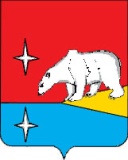 АДМИНИСТРАЦИЯ ГОРОДСКОГО ОКРУГА ЭГВЕКИНОТПАМЯТКА НАСЕЛЕНИЮ ПО ДЕЙСТВИЯМ ПРИ УГРОЗЕ И ВОЗНИКНОВЕНИИ ЦУНАМИПРИЗНАКИ ПРИБЛИЖАЮЩЕГОСЯ ЦУНАМИ:Сильное землетрясение силой 6 баллов и более, колебания 20 секунд и более; внезапный отход воды от берега; смолкает шум прибоя; помутнение воды у берега в штилевую погоду; массовое появление мертвой рыбы в море; в зимнее время необычный дрейф льда и других плавающих предметов, образование трещин в ледяном покрове у берегов.ПЕРВООЧЕРЕДНЫЕ ДЕЙСТВИЯ:В ПОМЕЩЕНИИ: Подняться на верхние этажи, закрыть все двери на запоры. Занять безопасное место (у капитальных стен), комната должна быть с противоположной от океана стороны и не иметь туда проемов. Рядом с вами не должно быть зеркал, окон, стеклянных дверей и тяжелых предметов, которые могут упасть. ВНЕ ПОМЕЩЕНИЯ: Найти менееподверженное удару место,   зацепиться. Если есть время, снять обувь и верхнюю одежду. Во что бы то ни стало надо избежать встречи с цунами на открытом пространстве, окаймленном зданиями.ОКАЗАВШИСЬ В ВОЛНЕ:Набрать воздуха, закрыть    голову руками, сгруппироваться. Вынырнуть на поверхность, освободиться от намокшей одежды. Помнить, что вода начнет возвращаться - воспользоваться временем, чтобы найти плавающие предметы или нечто возвышающееся над водой. Волн бывает от 3 до 9, а интервалы между ними возможны от 3 минут до 3 часов. ПОСЛЕ ЦУНАМИ:Возвращаться в здания или сооружения можно не ранее чем через 3 часа после последней волны. Необходимо удостовериться, что оно не рухнет; будьте внимательны к электрическим проводам, помните, что есть опасность пожаров и химических аварий.Телефоны экстренных служб в городском округе Эгвекинот:Телефоны экстренных служб в городском округе Эгвекинот:Телефоны экстренных служб в городском округе Эгвекинот:Телефоны экстренных служб в городском округе Эгвекинот:Телефоны экстренных служб в городском округе Эгвекинот:Оператор связиПожарная частьПолицияСкорая помощьЕдиная дежурно-диспетчерская службаГородской2-20-012-20-022-20-032-27-27МТС101102103112Билайн101102103112Мегафон101102103112